Об утверждении реестра мест (площадок)накопления твердых коммунальных отходовна территории Полевосундырского сельского поселения Комсомольского района Чувашской Республики  	Руководствуясь со статьей 13.4 Федерального закона "Об отходах производства и потребления", постановления администрации Полевосундырского сельского поселения от 09.01.2019г. №01 «Об утверждении Правил обустройства мест (площадок) накопления твердых коммунальных отходов и ведения их реестра на территории Полевосундырского сельского поселения Комсомольского района Чувашской Республики», администрация Полевосундырского сельского поселения п о с т а н о в л я е т:     1.Утвердить реестр мест (площадок) накопления твердых коммунальных отходов, расположенных на территории Полевосундырского сельского поселения согласно приложению №1 к настоящему	постановлению.	         2.Утвердить схемы размещения мест (площадок) накопления твердых коммунальных отходов, расположенных на территории Полевосундырского сельского поселения согласно приложению № 2 к настоящему постановлению.    3.Признать утратившими силу постановления администрации Полевосундырского сельского поселения:   - от 09.01.2019 № 02 «Об утверждении реестра мест (площадок) накопления твердых коммунальных отходов, расположенных на территории Полевосундырского сельского поселения Комсомольского района Чувашской Республики;   - от 16.05.2019 № 26 «О внесении изменений в постановление администрации Полевосундырского сельского поселения от 09.01.2019 № 02 «Об утверждении реестра мест (площадок) накопления твердых коммунальных отходов, расположенных на территории Полевосундырского сельского поселения Комсомольского района Чувашской Республики»   4. Настоящее постановление вступает в силу после его официального опубликования  в  информационном бюллетене «Вестник Полевосундырского сельского поселения Комсомольского района» и подлежит размещению на официальном сайте администрации Полевосундырского сельского поселения.  5. Контроль за исполнением настоящего постановления оставляю за собой.Глава сельского поселения                                                              Г.Е.Ефремов Приложение № 1к постановлению администрацииПолевосундырского сельского поселенияот 01.10.2019  № 45РЕЕСТРмест (площадок) накопления твердых коммунальных отходов, расположенных на территории Полевосундырского сельского поселения                                                                                                                                             Приложение № 2к постановлению администрацииПолевосундырского сельского поселенияот 01.10.2019  № 45ЧĂВАШ РЕСПУБЛИКИКОМСОМОЛЬСКИ  РАЙОНĚ 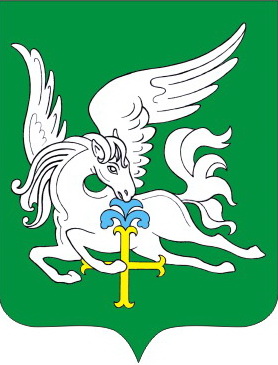 ЧУВАШСКАЯ РЕСПУБЛИКА   КОМСОМОЛЬСКИЙ РАЙОН  ЧĂВАШ РЕСПУБЛИКИКОМСОМОЛЬСКИ  РАЙОНĚ АДМИНИСТРАЦИЯ ПОЛЕВОСУНДЫРСКОГО  СЕЛЬСКОГОПОСЕЛЕНИЯ ПОСТАНОВЛЕНИЕ                  01.10.2019   № 45д. Полевой СундырьХИРТИ СĔНТĔР  ЯЛ ПОСЕЛЕНИЙĔН АДМИНИСТРАЦИЙЕ ЙЫШĂНУ01.10. 2019  № 45Хирти Сĕнтĕр  ялěАДМИНИСТРАЦИЯ ПОЛЕВОСУНДЫРСКОГО  СЕЛЬСКОГОПОСЕЛЕНИЯ ПОСТАНОВЛЕНИЕ                  01.10.2019   № 45д. Полевой Сундырь№п/пДанные о нахождении мест (площадок) накопления ТКОДанные о технических характеристиках  мест (площадок) накопления ТКОДанные о собственниках мест (площадок) накопления ТКОДанные об источниках образования ТКО1. д. Полевые Инели,  ул. Нагорнаяд. №№ 20-21 (переулок)Покрытие бетонноеПлощадь .кв.количество контейнеров- 2объем  2,2 куб.м.Администрация Полевосундырского сельского поселенияОГРН1052132011986429149 ЧР, Комсомольский район, д. Полевой Сундырь, ул. Центральная, д. 1Частные домовладенияд. Полевые Инели,ул. Нагорная д.д. № 1-372.д. Полевые Инели,ул. Кооперативнаяд. № 69 (в  от дома)Покрытие бетонноеПлощадь .кв.количество контейнеров- 2объем  2,2 куб.мАдминистрация Полевосундырского сельского поселенияОГРН1052132011986429149 ЧР, Комсомольский район, д. Полевой Сундырь, ул. Центральная, д. 1Частные домовладенияд. Полевые Инели,ул. Кооперативная,д.д. №45а-763.д. Полевые Инели,  ул. Кооперативнаяд. № 1 (в  от дома)Покрытие бетонноеПлощадь .кв.количество контейнеров- 2объем  2,2 куб.мАдминистрация Полевосундырского сельского поселенияОГРН1052132011986429149 ЧР, Комсомольский район, д. Полевой Сундырь, ул. Центральная, д. 1Частные домовладенияд. Полевые Инели,ул. Кооперативная,д.д. №1-454.д. Полевые Инели,  ул. Набережнаяд. № 8 (в  от дома)Покрытие бетонноеПлощадь .кв.количество контейнеров- 2объем  2,2 куб.мАдминистрация Полевосундырского сельского поселенияОГРН1052132011986429149 ЧР, Комсомольский район, д. Полевой Сундырь, ул. Центральная, д. 1Частные домовладенияд. Полевые Инели,ул. Набережная, д.д. №1-235.д. Полевой Сундырь,  ул. Школьнаяд. № 2 (в  от дома)Покрытие бетонноеПлощадь .кв.количество контейнеров- 2объем  2,2 куб.мАдминистрация Полевосундырского сельского поселенияОГРН1052132011986429149 ЧР, Комсомольский район, д. Полевой Сундырь, ул. Центральная, д. 1Частные домовладенияд. Полевой Сундырьул. Школьная, д.д. № 1-336.д. Полевой Сундырь,  ул. Западнаяд. № 1 (в  от дома)Покрытие бетонноеПлощадь .кв.количество контейнеров- 2объем  2,2 куб.мАдминистрация Полевосундырского сельского поселенияОГРН1052132011986429149 ЧР, Комсомольский район, д. Полевой Сундырь, ул. Центральная, д. 1Частные домовладенияд. Полевой Сундырьул. Западная, д.д. № 1-307.д. Полевой Сундырь,  ул. Западнаяд. № 39 (переулок)Покрытие бетонноеПлощадь .кв.количество контейнеров- 2объем  2,2 куб.мАдминистрация Полевосундырского сельского поселенияОГРН1052132011986429149 ЧР, Комсомольский район, д. Полевой Сундырь, ул. Центральная, д. 1Частные домовладенияд. Полевой Сундырьул. Западная, д.д. № 31-78,ул. Центральная, д.18.д. Нюргечи,  ул.  Октябрьская, д. 21(переулок)Покрытие бетонноеПлощадь .кв.количество контейнеров- 2объем  2,2 куб.мАдминистрация Полевосундырского сельского поселенияОГРН1052132011986429149 ЧР, Комсомольский район, д. Полевой Сундырь, ул. Центральная, д. 1Частные домовладенияд. Нюргечи,ул. Октябрьская, д.д. № 1-39,ул. А.Николаева, д.д.№1-79.д. Нюргечи,  ул.  Пушкина(в  от автобусной остановки)Покрытие бетонноеПлощадь .кв.количество контейнеров- 2объем  2,2 куб.мАдминистрация Полевосундырского сельского поселенияОГРН1052132011986429149 ЧР, Комсомольский район, д. Полевой Сундырь, ул. Центральная, д. 1Частные домовладенияд. Нюргечи,ул. Пушкина, д.д. № 1-22,41-54,многоквартирный жилой дом,ул. Советская 1-2310.д. Нюргечи,  ул.  Пушкина, д.д. № 29-30 (переулок)Покрытие бетонноеПлощадь .кв.количество контейнеров- 2объем  2,2 куб.мАдминистрация Полевосундырского сельского поселенияОГРН1052132011986429149 ЧР, Комсомольский район, д. Полевой Сундырь, ул. Центральная, д. 1Частные домовладенияд. Нюргечи,ул. Пушкина, д.д. № 23-40,ул. Приовражная, д.д. № 1-311.д. Нюргечи,  ул.  Советская, (около бывшего здания  ФАП)Покрытие бетонноеПлощадь .кв.количество контейнеров- 2объем  2,2 куб.мАдминистрация Полевосундырского сельского поселенияОГРН1052132011986429149 ЧР, Комсомольский район, д. Полевой Сундырь, ул. Центральная, д. 1Частные домовладенияд. Нюргечи,ул. Советская, д.д. № 24-4712.д. Нюргечи,  ул.  Садовая, д.д. № 6-8(переулок)Покрытие бетонноеПлощадь .кв.количество контейнеров- 2объем  2,2 куб.мАдминистрация Полевосундырского сельского поселенияОГРН1052132011986429149 ЧР, Комсомольский район, д. Полевой Сундырь, ул. Центральная, д. 1Частные домовладенияд. Нюргечи,ул. Садовая, д.д. № 1-20,ул. Чернова, д.д. №1-13а13.д. Нюргечи,  ул.  Садовая, д.№ 30(в  от дома)Покрытие бетонноеПлощадь .кв.количество контейнеров- 2объем  2,2 куб.мАдминистрация Полевосундырского сельского поселенияОГРН1052132011986429149 ЧР, Комсомольский район, д. Полевой Сундырь, ул. Центральная, д. 1Частные домовладенияд. Нюргечи,ул. Садовая, д.д. № 21-3014.д. Степное Яниково,  ул.  Кирова, д. № 1(в  западнее от дома) Покрытие бетонноеПлощадь .кв.количество контейнеров- 2объем  2,2 куб.мАдминистрация Полевосундырского сельского поселенияОГРН1052132011986429149 ЧР, Комсомольский район, д. Полевой Сундырь, ул. Центральная, д. 1Частные домовладенияд. Степное Яниково,ул. Кирова, д.д. № 1-2,ул. Новая, д.д. № 1-23,ул. Лермонтова, 1-915.Контейнерная площадка д. Степное Яниково,  ул.  Кирова, д. № 6(переулок)Покрытие бетонноеПлощадь .кв.количество контейнеров- 2объем  2,2 куб.мАдминистрация Полевосундырского сельского поселенияОГРН1052132011986429149 ЧР, Комсомольский район, д. Полевой Сундырь, ул. Центральная, д. 1Частные домовладенияд. Степное Яниково,ул. Кирова, д.д. № 3-10,ул. Жданова, д.д. № 1-27,ул. Горького, д.д. №1-1316.д. Степное Яниково,  ул.  Кирова, д. № 13(в 20 м от дома)Покрытие бетонноеПлощадь 3 м.кв.количество контейнеров- 2объем  2,2 куб.мАдминистрация Полевосундырского сельского поселенияОГРН1052132011986429149 ЧР, Комсомольский район, д. Полевой Сундырь, ул. Центральная, д. 1Частные домовладенияд. Степное Яниково,ул. Кирова, д.д. № 10-14,ул. Восточная, д.д. № 1-1617.д. Новое Изамбаево,  ул.  Школьная, д. № 3(в 20 м от дома)Покрытие бетонноеПлощадь 3 м.кв.количество контейнеров- 2объем  2,2 куб.мАдминистрация Полевосундырского сельского поселенияОГРН1052132011986429149 ЧР, Комсомольский район, д. Полевой Сундырь, ул. Центральная, д. 1Частные домовладенияд. Новое Изамбаево,ул. Школьная, д.д. № 1-1118.д. Новое Изамбаево,  ул.  Центральная, д. № 68(переулок)Покрытие бетонноеПлощадь 3 м.кв.количество контейнеров- 2объем  2,2 куб.мАдминистрация Полевосундырского сельского поселенияОГРН1052132011986429149 ЧР, Комсомольский район, д. Полевой Сундырь, ул. Центральная, д. 1Частные домовладенияд. Новое Изамбаево,ул. Центральная, д.д. № 1-21,д.д. № 60 -76ул. Ударная, 1-1019.д. Новое Изамбаево,  ул.  Центральная, д. № 46(в 20 м от дома)Покрытие бетонноеПлощадь 3 м.кв.количество контейнеров- 2объем  2,2 куб.мАдминистрация Полевосундырского сельского поселенияОГРН1052132011986429149 ЧР, Комсомольский район, д. Полевой Сундырь, ул. Центральная, д. 1Частные домовладенияд. Новое Изамбаево,ул. Центральная, д.д. № 22-5920.д. Твеняшево,  ул.  Октябрьская, д.№1 (в 20 м от дома)Покрытие бетонноеПлощадь 3 м.кв.количество контейнеров- 2объем  2,2 куб.мАдминистрация Полевосундырского сельского поселенияОГРН1052132011986429149 ЧР, Комсомольский район, д. Полевой Сундырь, ул. Центральная, д. 1Частные домовладенияд. Твеняшево,ул. Октябрьская,д.д. № 1-15ул. Пролетарская,д.д. № 1-921.д. Твеняшево,  ул.  Октябрьская, д.№17(переулок)Покрытие бетонноеПлощадь 3 м.кв.количество контейнеров- 2объем  2,2 куб.мАдминистрация Полевосундырского сельского поселенияОГРН1052132011986429149 ЧР, Комсомольский район, д. Полевой Сундырь, ул. Центральная, д. 1Частные домовладенияд. Твеняшево,ул. Октябрьская,д.д. № 16-46ул. Восточная,д.д. № 1-722.д. Полевые Инели, ул. Набережная, д.1Покрытие бетонноеПлощадь 3 м.кв.количество контейнеров- 1объем  1,1 куб.мАдминистрация Полевосундырского сельского поселенияОГРН1052132011986429149 ЧР, Комсомольский район, д. Полевой Сундырь, ул. Центральная, д. 1здание Полевосундырского СДК23.д. Нюргечи, ул. Советская, д.48Покрытие бетонноеПлощадь 3 м.кв.количество контейнеров- 1объем  1,1 куб.мАдминистрация Полевосундырского сельского поселенияОГРН1052132011986429149 ЧР, Комсомольский район, д. Полевой Сундырь, ул. Центральная, д. 1здание Нюргечинского СДК24.д. Твеняшево, ул. Восточная,д.7Покрытие бетонноеПлощадь 3 м.кв.количество контейнеров- 1объем  1,1 куб.мАдминистрация Полевосундырского сельского поселенияОГРН1052132011986429149 ЧР, Комсомольский район, д. Полевой Сундырь, ул. Центральная, д. 1здание Полевосундырского СДК25.д. Нюргечи, ул. Пушкина,д.46Покрытие бетонноеПлощадь 3 м.кв.количество контейнеров- 1объем  1,1 куб.мАдминистрация Полевосундырского сельского поселенияОГРН1052132011986429149 ЧР, Комсомольский район, д. Полевой Сундырь, ул. Центральная, д. 1ЗданиеМБОУ «Нюргечинская СОШ»